РЕФЕРАТТехнология подготовки и проведения педагогического совета в учреждении образованияОГЛАВЛЕНИЕВВЕДЕНИЕ……………………………………………………………………3ГЛАВА 1 ТЕОРЕТИЧЕСКИЕ ПОДХОДЫ К ПОНИМАНИЮ СУЩНОСТИ понятий «технология», «педагогический совет»………………………………………………………………………………5 ГЛАВА 2 Этапы подготовки и проведения педагогического совета…………………………………………………..72.1. Этап перспективного планирования педсоветов на год……………….72.2. Этап предварительной  подготовки конкретного заседания педсовета……………………………………………………………………………102.3. Этап непосредственного проведения педагогического совета………122.4. Этап последействия (работа по выполнению решений, принятых на педагогическом совете)…………………………………………………………….13ЗАКЛЮЧЕНИЕ……………………………………………………………...14СПИСОК ИСПОЛЬЗОВАННЫХ ИСТОЧНИКОВ………………………..17ВВЕДЕНИЕСегодня учреждения образования  все и во всем изменяются, обновляются и перестраиваются. Новая социально – экономическая ситуация предъявила к ним и новые требования. Педагогический совет, как орган коллективно – коллегиального управления, призван менять старые педагогические представления и ориентиры. На мой взгляд, именно это является сущностью и основой того, что заставляет современного руководителя искать новые подходы в подготовке и проведении педагогических советов.Педсовет был и остается явлением проблематичным. К сожалению, очень редко будущих и настоящих руководителей обучают азам искусства проведения педсоветов. А ведь это действительно искусство, потому что, даже очень талантливым руководителям школ прийти к педагогическому совету, где учителя действительно советуются, а не просто заседают, к совету, который приносит педагогическому коллективу радость и удовлетворение, уверенность и вдохновение, удается не сразу.Само словосочетание «педагогический совет» означает, что в основе его заложено стремление посоветоваться всем учителям друг с другом и с администрацией  и прийти к действенному решению. Однако в педагогической среде  эти слова нередко вызывают представление о чем-то заформализованном, ненужном. Педагогический совет ассоциируется с мероприятием, в ходе которого заслушиваются стереотипные доклады о вопросах успеваемости и дисциплины, проблемах воспитания и взаимодействия различных институтов социума, провозглашаются поощрения и наказания. В практике подготовки и проведения педсоветов необходимо стремиться не допустить скуки, равнодушия, ожидания окончания “говорильни”. Это требует большой и напряженной работы, знание определенных правил менеджмента и технологии подготовки и проведения педсовета.Следовательно, материалы данного реферата направлены на изучение технологии  подготовки и проведение педагогического совета.Цель работы: повысить профессиональную  компетентность педагогических работников по вопросам подготовки и проведения педагогического совета.Задачи:Изучить сущность понятий «технология» и «педагогический совет».Рассмотреть этапы подготовки и проведения педагогических советов.Обобщить полученные результаты работы.Основные методы работы: словесные,  наглядные,  практические,  проблемно-поисковые,    проектные,  аналитические.В процессе подготовки и написания реферата  использовались материалы учебно-методического пособия Л.М. Сыромятниковой «Педагогические советы: функции, содержание, планирование, традиционные и нетрадиционные формы». Дополнительно были рассмотрены статьи, представленные в научно-методических журналах Министерства образования Республики Беларусь «Адукацыя і выхаванне», «Пачатковае навучанне: сям'я, дзіцячы сад, школа», «Столичное образование сегодня»: И. Л. Бондарь	«Педагогический совет как средство управления учебно-воспитательным процессом школы» . [1, с.33], А. А.Глинский «Педагогический совет общеобразовательного учреждения» . [3, с36], О. А.Минич «Педагогический совет по информатизации - сфера обобщения опыта и определение стратегии развития» . [5, с.62]. Профессиональный интерес вызвали материалы Н. В. Коваленко, представленные в российском научно-методическом журнале «Завуч» . [4, с.109], а также  Е. Н. Степанова, опубликованные в журнале «Классный руководитель» . [8, с.33]  и др. ГЛАВА 1 ТЕОРЕТИЧЕСКИЕ ПОДХОДЫ К ПОНИМАНИЮ СУЩНОСТИ понятий «технология», «педагогический совет»Термин “технология” в применении к педагогическому процессу стал употребляться сравнительно недавно. Технология - совокупность операций, осуществлённых определённым способом в определённой последовательности, из которых складывается процесс.  Анализ имеющихся в научно - педагогической литературе различных трактовок термина “педагогическая технология” позволил нам выделить критерии, которые в их комплексном применении и определяют, на наш взгляд, сущность данного понятия: однозначное и строгое определение целей (почему и для чего) должно способствовать отбору и структуре содержания (что), оптимальной организации (как), методам, приемам и средствам (с помощью чего), а также учитывать необходимый реальный уровень квалификации учителей (кто) и объективные методы оценки результатов (так ли это) . [7 с.12].В современной школе, среди множества видов деятельности руководителя большое количество времени поглощают различные коллективные формы общения: совещания, планёрки, собрания, педагогические советы.Педагогический совет – орган самоуправления учреждения образования, в его состав входят все педагогические работники данного учреждения образования (Положение о педагогическом совете учреждения общего среднего образования , утв. Постановлением Министерства образования Республики Беларусь 28.06.2011 №47). Педагогический совет школы сегодня - это профессиональное объединение, постоянно действующий орган, в компетенции которого находится рассмотрение основных вопросов учебной и воспитательной работы образовательного учреждения.. Педсоветы являются неотъемлемой, обязательной частью жизни руководителя. Так как именно, на них вырабатываются решения по важнейшим вопросам жизни школы, определяются и проясняются стратегические цели, подводятся итоги работы школы и её отдельных подсистем, улучшаются взаимоотношения и взаимопонимания между отдельными подразделениями и педагогами . [9. С.123].Участники педагогического совещания в процессе совместной работы обучаются умению мыслить в соответствии с интересами коллектива, подходить к обсуждаемой проблеме с учётом последствий принимаемых решений.Участие в такой коллективной форме управления, как педагогический совет, способствует развитию деловых качеств учителя, росту его компетентности в процессе взаимного обмена мнениями, накоплению им навыков творческого решения педагогических задач. Для руководителя педагогический совет обеспечивает возможность проявить свои организационные способности, умение убеждать и другие качества. Участие в педагогическом совете создаёт благоприятные условия для непосредственного общения руководителя с коллективом и, следовательно, влиянию на него.ГЛАВА 2 Этапы подготовки и проведения педагогического совета 2.1 Этап перспективного планирования педсоветов на год. Тематика педагогических советов охватывает практически все основные проблемы образовательного процесса обычно формируется в виде краткого тезиса, выражающего некоторое принципиальное затруднение общепедагогического уровня. В условиях конкретной школы проблема превращается в тему, которая и определяет границы её обсуждения . Современную проблематику педагогических советов в обобщённом виде можно представить схемой 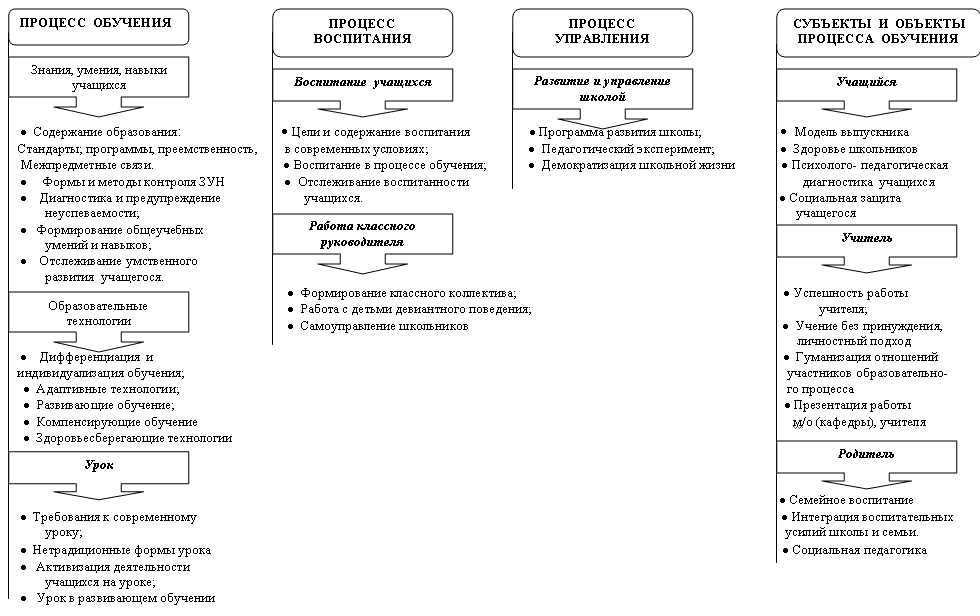 Для конкретно выбранной темы педагогического совета определяется цель и задачи, что способствует отбору и структуре содержания.Определение содержания рассматриваемой темы играет немаловажную роль в подготовке педсовета. Сначала формулируются основные вопросы темы, которые дают общую направленность, помогают расшифровать тему, конкретизировать, определить её границы. Далее выбранные теоретические положения темы нужно разумно соединить с практическими делами школы.Педсовет будет тогда эффективен, когда педагоги  смогут убедиться: среди них имеются творчески работающие коллеги, есть носители нового педагогического опыта, есть чему поучиться. Можно выделить следующие требования к отобранному содержаниюТеоретическая часть актуальная, обоснованная и проверенная жизнью Примеры из практики учреждения образования объективные и конкретные  Обобщённые материалы дополняются наглядными  материалами с помощью схем, графиков, таблиц, мультимедийными объектами и т.д.  Сформулирована установка на совершенствование, решение проблемы в перспективе на основе выявления лучших начинаний в педагогическом коллективе.Немаловажное значение имеет оптимальная организация проведения педагогического совета. Формы проведения могут быть разнообразными.Нет готовых рецептов для выбора наиболее эффективной формы проведения педагогического совета. Но в последнее время отдаётся предпочтение нетрадиционным формам проведения. Во-первых, они повышают практическую направленность решения той или иной проблемы в процессе моделирования, организационно-деятельностных процессов игр, заранее наработанных проектов и т.п. Во-вторых, способствуют развитию инициативы, творчества каждого педагога, так как предусматривают участие всех членов коллектива в работе заседания, учёт их мнения по тому или иному вопросу. В-третьих, такие педсоветы требуют более глубокого знания теории, всесторонней информации об образовательном процессе, умений и навыков коллективной деятельности.Довольно тесная связь существует между формой проведения педсовета и методами, приёмами и средствами, применяемыми в технологии подготовки и проведении педагогического совета. Так, в работе педагогических советов, как в процессе обучения, выделяются:словесные методы: лекция, доклад, беседа, дискуссия, работа с книгой;наглядные методы: рисованная наглядность (графики, схемы, таблицы, диаграммы и т.п.); демонстрация фото-, видео-, киноматериалов, компьютерные средства;практические методы: действия учителей, моделирование разнообразных ситуаций, наблюдение за работой учителей в образовательном процессе.Имеют место объяснительно-иллюстративные, репродуктивные и продуктивные, проблемные, поисковые, исследовательские и творческие методы.Для эффективного проведения педагогического совета необходимо учитывать реальный уровень квалификации учителей, их интеллектуальный уровень, умение анализировать педагогические ситуации, правильно выбрать решение. При подготовке и проведении педсовета администрации важно объективно оценить достижения каждого учителя, добиваться признания его успехов всем коллективом.Реализовываясь в процессе работы педагогического совета, у учителя формируется положительная мотивация педагогической деятельности,  создаётся положительный микроклимат в коллективе, основными показателями которого являются:высокая степень готовности членов коллектива к общениюуровень развития критики и самокритики;степень удовлетворенности взаимоотношениями в коллективе;стабильность коллектива.2.2 Этап предварительной  подготовки конкретного заседания педсовета.Издание приказа о подготовке и проведении педагогического совета;создание рабочей творческой группы;распределение обязанностей между членами рабочей творческой группы;определение целей и задач педагогического совета;изучение нормативных документов, отбор литературы по теме педагогического совета;составление плана подготовки и проведения педсовета, выбор формы его проведения;выработка единых требований к педагогическому коллективу по теме педсовета;объявление по теме предстоящего  педсовета, в котором указать дату  проведения, тему, цель и задачи, выносимые на  обсуждение вопросы, список литературы и т.д.);подбор методов исследования (наблюдение, беседа, анкеты, тесты и т.д.);обсуждение вопросов педсовета на заседании методических формирований;подготовка проектов решений педсовета;подготовка зала и всех необходимых материальных средств  для проведения педагогического совета.Виды деятельности по подготовке тематического заседания педсоветаТематика  педагогических советов определяется по схеме  Проблемно – ориентированный анализ деятельности учреждения образования               Цель и задачи учреждения образования  на учебный год Тема педагогического совета2.3 Этап непосредственного проведения педагогического советаСтруктура заседания педагогического советаинформация о присутствующих и отсутствующих, определение правомочности педсовета;информация о выполнении решений предыдущего заседания педагогического совета и ходе выполнения решений с более длительным сроком;вступительное слово председателя педсовета по теме, повестке дня, значении решения поставленной проблемы для всего коллектива;обсуждение вопросов в соответствии с повесткой  дня;принятие решений по каждому вопросу; рефлексия проведённого педагогического совета.В заключении педагогического совета необходимо обобщить результаты. Целесообразно резюмировать выступления участников педсовета не только после обсуждений каждой подтемы и в конце заседания, но и в ходе самого обсуждения. Это позволяет добиться уверенности в том, что все педагоги отчётливо понимают, о чём идёт речь на педсовете, и у них складывается убеждение, что в ходе дискуссии  достигнут определённый прогресс и время прошло не напрасно. Чтобы убедиться, что педагогический совет достиг поставленной цели и в ходе его работы были решены выделенные задачи, как правило, используются специальные приёмы, объективные методы оценки результатов.Решения должны быть  конкретными. Каждое принятое решение должно отвечать на вопросы: Кто делает?, Когда делает? Что делает? Решения, принимаемые на педагогическом совете, могут содержать следующие действия:утвердить план; издать методический сборник по итогам педсовета;обобщить эффективный педагогический опыт;разработать различные положения, локальные нормативные правовые акты учреждений образования;подготовить педагогами статьи  для научно-методических журналов и сборников и т.д.2.4 Этап последействия (работа по выполнению решений, принятых на педагогическом совете) подразумевает:оформление протокола заседания педагогического совета;издание приказа «Об организации выполнения решения педагогического совета» оформление материалов по итогам педсовета;разработка памяток, методических рекомендаций; выполнение решений;контроль за реализацией решенийДокументация педагогического совета включает:Протоколы педагогических советовМатериалы  к каждому педагогическому совету (тексты выступлений, доклады, информация, образцы анкет, и аналитические справки  и т.д.) оформляются в отдельную папку, подписываются «Материалы к протоколу заседания педагогического совета №__ от (указывается дата)».Положение о педагогическом совете учреждения общего среднего образования  http://pravo.by/main.aspx?guid=3961&p0=W21124340 (Ссылка на источник официального опубликования).ЗАКЛЮЧЕНИЕКогда обозначены и раскрыты подходы к технологии подготовки и проведения педагогических советов, следует особо подчеркнуть следующий, на мой взгляд, исключительный момент: новые подходы к педсовету ориентированы на вполне определенный круг руководителей школ, для которых ценность личности учащегося неразрывно связана с ценностью личности учителя. Руководителю школы надо понимать свое профессиональное ремесло как работу с людьми. Надо чувствовать и понимать каждого учителя таким, каков он есть на самом деле, веря в возможности его творческого роста и создавать условия для профессионального развития.Универсальными критериями при подготовке и проведении любого педсовета являются: наличие подготовительного этапа педсовета; подготовка проекта решения педагогического совета;  проведение педагогического совета и документальное оформление его хода; принятие решения педагогического совета и его документальное оформление; доступность информации о педагогическом совете для всех членов коллектива на любом этапе.Положительная сторона педсовета, как и всякого непосредственного общения, состоит в психологическом восприятии проблем: на человека влияют нравственно-психологическая атмосфера коллективного обсуждения, эмоциональное поведение участников, подтекст высказываний. Все эти достоинства педсовета могут проявиться лишь тогда, когда руководитель учреждения  знает и владеет основными положениями теории менеджмента. В своей работе опираюсь на правила, предложенные одним из теоретиков менеджмента М.Биркенбиля. [2, с.382] Для педсовета, как и для урока, важно начало. Именно в начале закладывается психологический комфорт всего заседания. Следующие правила помогают создать так необходимый психологический настрой всего хода педсовета:Начинать заседание вовремя, никогда не ожидать опоздавших.Предельно четко формулировать цель заседания.Начинать с позитивных моментов, что придает уверенность в успешном завершении.Решаемую проблему представить интересно, образно с воодушевлением.Открытие заседания должно длиться не более 2-х минут.Очень важно постоянно контролировать ход педсовета и умело управлять им. Директору школы полезно помнить следующие правила для контроля за ходом совещания  [2, с. 387]):Руководителю следует оставаться на нейтральных позициях.Необходимо постоянно поддерживать разговор. Если возникает неловкая пауза, следует вмешиваться с помощью вопросов, объяснений или путем подведения предварительных итогов.Следует немедленно принимать меры в случае возникновения напряжения. Ни в коем случае не должен разгореться спор.Необходимо отклонять непродуманные решения. Принимать во внимание надо только подкрепленные фактическим материалом предложения.Участники должны получать слово путем поименного вызова.Всегда должен говорить только один человек.Председатель заседания должен выслушивать мнения всех оппонентов. Идеи, которые не обсуждались, удерживаются наиболее упорно.Заседание – не поле боя, на котором противник должен быть уничтожен. Руководитель стремиться к выработке общих подходов.Следует нетерпимо относиться к экскурсам в прошлое и отклонение от темы, которые допускают отдельные участники. Заседание должно последовательно, шаг за шагом, приближаться к решению поставленной проблемы.Чтобы исключить недоразумения, председатель должен при необходимости уточнять сообщения отдельных участников словами: “Я правильно понял? Так будет правильно?”Надо чаще подводить промежуточные итоги для того, чтобы продемонстрировать участникам, как близки они к цели.Председатель заседания должен экономить время. Уже в самом начале надо объяснить, что проблема может быть, без сомнения, решена в отведенное время. По возможности не затягивать заседание ни на минуту.В заключение заседания, по мнению М.Биркенбиля [2, с.291], перед руководителем встают три задачи:Достигнутый на заседании результат должен быть сформулирован коротко и определенно.Необходимо еще раз упомянуть о возможных расхождениях во мнениях; эти разногласия следует представить таким образом, чтобы и проигравшее меньшинство могло быть согласно с ними, не меняя при этом своего мнения.Необходимо установить, какие шаги должны последовать за принятием решения, у кого какие обязанности, кто несет ответственность за выполнение решения, кто контролирует его выполнение.Разумеется, пользоваться новыми технологиями подготовки и проведения педсоветов могут абсолютно все руководители школ, все будет зависеть от творческого подхода к рассматриваемой проблеме.СПИСОК ИСПОЛЬЗОВАННЫХ ИСТОЧНИКОВБондарь, И. Л.	Педагогический совет как средство управления учебно-воспитательным процессом школы / И.Л.Бондарь // Адукацыя і выхаванне. — 2007. —  №. 2. —  С. 33-37.Биркенбиль, М. Преуспевать с радостью. Молитвенник для шефа / М.биркенбиль //  Интерэксперт. —  1993. —  396с.Глинский, А. А.	Педагогический совет общеобразовательного учреждения / А.А. Глинский // Пачатковае навучанне: сям'я, дзіцячы сад, школа. — 2010. —  № 1. —  С.36-43.Коваленко, Н. В.	Педагогический совет "Педагогическая поддержка в основе саморазвития и самоопределения личности" / Н.В.Коваленко //Завуч. — 2009. — № 5. —  С.109-115.Минич, О. А.	Педагогический совет по информатизации - сфера обобщения опыта и определение стратегии развития / О.А.Минич // Столичное образование сегодня. — 2008. —  № 2. —  С. 62-68.Роботова, А.А.	Педагогический совет как способ формирования позиции коллектива / А.А.Роботова //Педагогическая техника. — 2006. — №1. —  С.103-112Селевко, Г.К. Технологии  педагогических советов  / Г.К. Селевко // Школьные технологии. – 1998. —  №3.Степанов, Е. Н.	Педагогический совет - продуктивная игра "Моделирование культурно-образовательного пространства развития сельского ребёнка"/ Е.Н.Степанов //Классный руководитель. — 2005. — №4. —  С.33-36.Сыромятникова,  Л.М. Педагогические советы / Л.М. Сыромятникова. – М.: Глобус, 2010. – 496 с. Церникель, Л.А. Педагогический совет - основная форма управленческой функции "организации". Учебное пособие / Л.А. Церникель Барнаул, 2000.ТрадиционныеНетрадиционныеДоклад с обсуждениемНа основе работы проблемных группСеминар-практикумСерия сообщенийДоклад с содокладомМетодический деньВ форме КТДДиспут, дискуссияТворческий отчетКонкурсФестивальДеловая играКруглый столПедагогический консилиумПрезентацияАукционПодготовка заседания педагогического советаЗаседания методического совета, МО, работа творческих групп Подготовка заседания педагогического советаСовещание при директоре  Подготовка заседания педагогического советаПанорама педагогического мастерства в рамках тематики педсоветаПодготовка заседания педагогического советаИзучение школьной документации (классные журналы, дневники, тетради учащихся и т.д.) Подготовка заседания педагогического советаИндивидуальные консультации Подготовка заседания педагогического советаВыставки, семинары, конференции Подготовка заседания педагогического советаОткрытые занятия  Подготовка заседания педагогического советаАнкетирование, опросы, тесты Подготовка заседания педагогического советаИзучение опыта других учреждений образований;Подготовка заседания педагогического советаОбзор литературы по темеПодготовка заседания педагогического советаЭкскурсия по интернет-сайтам по теме и др.